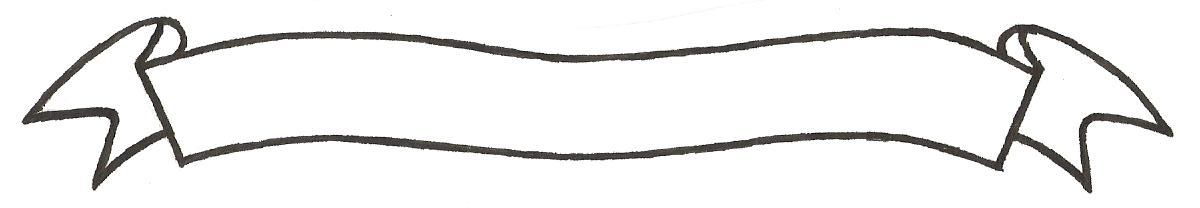 MERU UNIVERSITY OF SCIENCE AND TECHNOLOGYP.O. Box 972-60200 – Meru-Kenya.Tel: 020-2069349, 061-2309217. 064-30320 Cell phone: +254 712524293, +254 789151411Fax: 064-30321Website: www.must.ac.ke  Email: info@mucst.ac.keUniversity Examinations 2014/2015 FOURTH YEAR SECOND SEMESTER EXAMINATION FOR THE DEGREE OF BACHELOR OF SCIENCE INFORMATION TECHNOLOGY AND BACHELOR OF MATHEMATICS AND COMPUTER SCIENCECCS 3375: ARTIFICIAL INTELLIGENCE DATE: APRIL 2015					   	                                 TIME: 2 HOURSINSTRUCTIONS: Answer question one and any other two questions QUESTION ONE (30 MARKS)Discuss the Turing Test approach							(2 Marks)Define the term artificial intelligence						(2 Marks)Differentiate between:								(4 Marks)Goal-based agents and utility-based agentsPrepositional versus first order logicEnumerate and discuss any three uninformed search methods 			(6 Marks)State and explain Baye’s rule							(4 Marks)Interpret the following first-order logic:						(4 Marks)Explain the following:								(8 Marks)Neural networksFuzzy logic					Knowledge based systemsCase based reasoningQUESTION TWO (20 MARKS)Discuss the agent execution cycle phases					(4 Marks)In a table format give any five comparison of STRIPS and ADL languages for representing planning problem									(5 Marks)Describe the following:								(6 Marks)A*searchSupervised learningReinforced learningExplain the concept of Hidden Markov Model using your own application example(5 Marks)QUESTION THREE (20 MARKS)List and explain any four properties of an agent					(4 Marks)A problem in A1 can be defined formally by five components.  List and explain (5 Marks)Illustrate and discuss components of Knowledge Based Systems architecture 	(3 Marks)Write short notes on the following:						(8 Marks)Reasoning under uncertaintyAbductionLearning by inductionHeuristic planningQUESTION FOUR (20 MARKS)Explain any three differences between the concept of Agent and Object 	(6 Marks) Discuss active and passive reinforcement learning with suitable example	(4 Marks) Explain the concept  of planning with state space search using example	(4 Marks)Explain the main components of an Expert system				(4 Marks)Differentiate between Forward and Backward Chaining				(2 Marks)QUESTION FIVE (20 MARKS)Describe the differences and similarities between problem solving and planning											 	(4 Marks)Explain the concept of Bayesian Network					(4 Marks)Define the term action schema as used in planning				(2 Marks)In general, an action schema consists of three parts.  List and explain using your own example										(6 Marks)Describe the architecture of Expert System					(4 Marks)